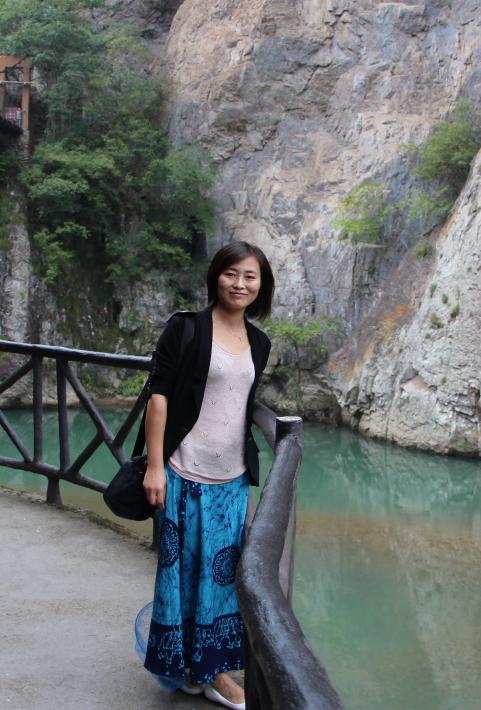 姓名: 马娟    职称: 副教授个人简介（选填）女，博士研究生学历，硕士生导师专业研究领域（必填*）专业研究领域包括公司金融、供应链金融与金融创新研究专著与论集（必填*）无学术论文（选填）在《现代财经》《商业研究》等核心期刊上发表相关论文10余篇。研究成果曾获2020年江苏省社科应用研究精品工程财经发展专项优秀成果三等奖，南通市第十二届哲学社会科学优秀成果三等奖。主要科研项目（选填）先后主持农业部软科学基金项目1项、江苏省社科联财经发展专项课题1项、江苏省教育厅高校哲社基金项目2项、南通市社科基金项目3项。讲授课程 （选填）指导研究生情况（选填）指导本科生情况指导大学生创新训练计划项目国家级1项、校级3项。